МУНИЦИПАЛЬНОЕ  КАЗЕННОЕ  ОБЩЕОБРАЗОВАТЕЛЬНОЕ  УЧРЕЖДЕНИЕ  «КАЛИНИНАУЛЬСКАЯ  СРЕДНЯЯ  ОБЩЕОБРАЗОВАТЕЛЬНАЯ  ШКОЛА  ИМЕНИ  ГЕРОЯ  РОССИИ  ГАЙИРХАНОВА М.М.»_____________________________________________________________________________________368157 с. Калининаул,                                                                       тел. 8(989)4793735Казбековский район, Р.Д.                                                           e-mail: kalininaulsosh@mail.ru    25.11.2020г.    №___  В соответствии с письмом  РУО №363 от 13. 11.2020г.  и во исполнение письма №06-10235/01-18/20   от 11.11.2020г.МО  и Н РД  в МКОУ  «Калининаульская СОШ им.Героя России Гайирханова М.М.» были проведены уроки  среди учащихся 8-11 классов с использованием  методических рекомендаций   по профилактике    правонарушений  в сфере  информационно-телекоммуникационных  технологий . Также были разостланы   памятки родителям «Интернет-мошенничество»ЗДВР Ильясханова М.И.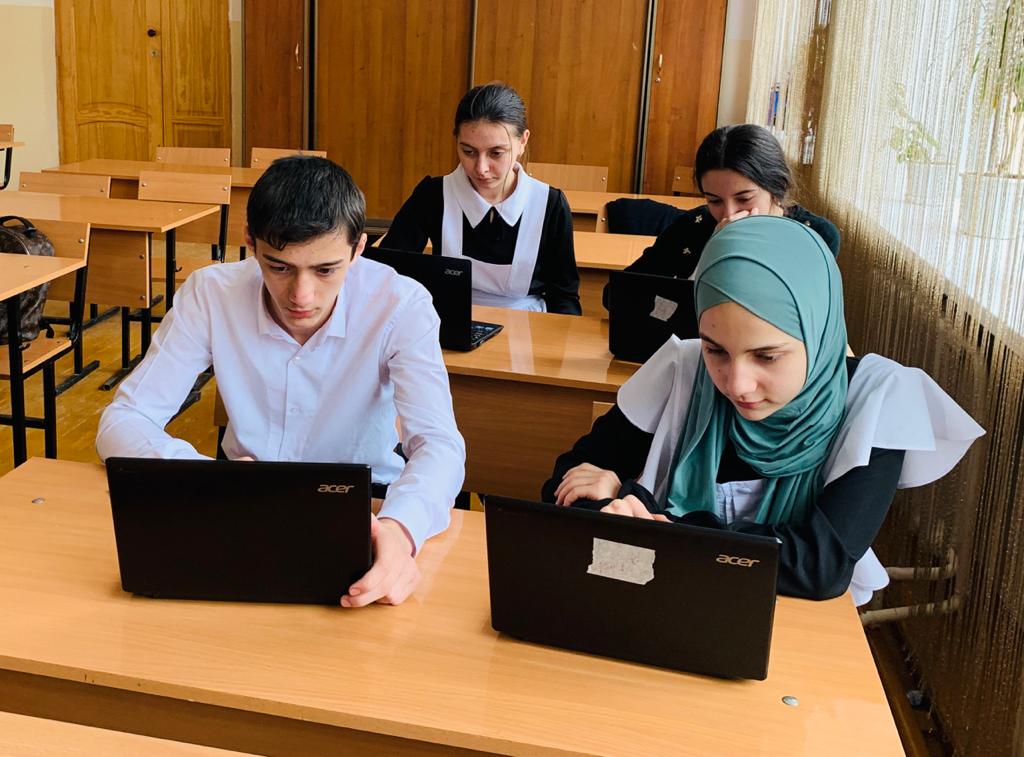 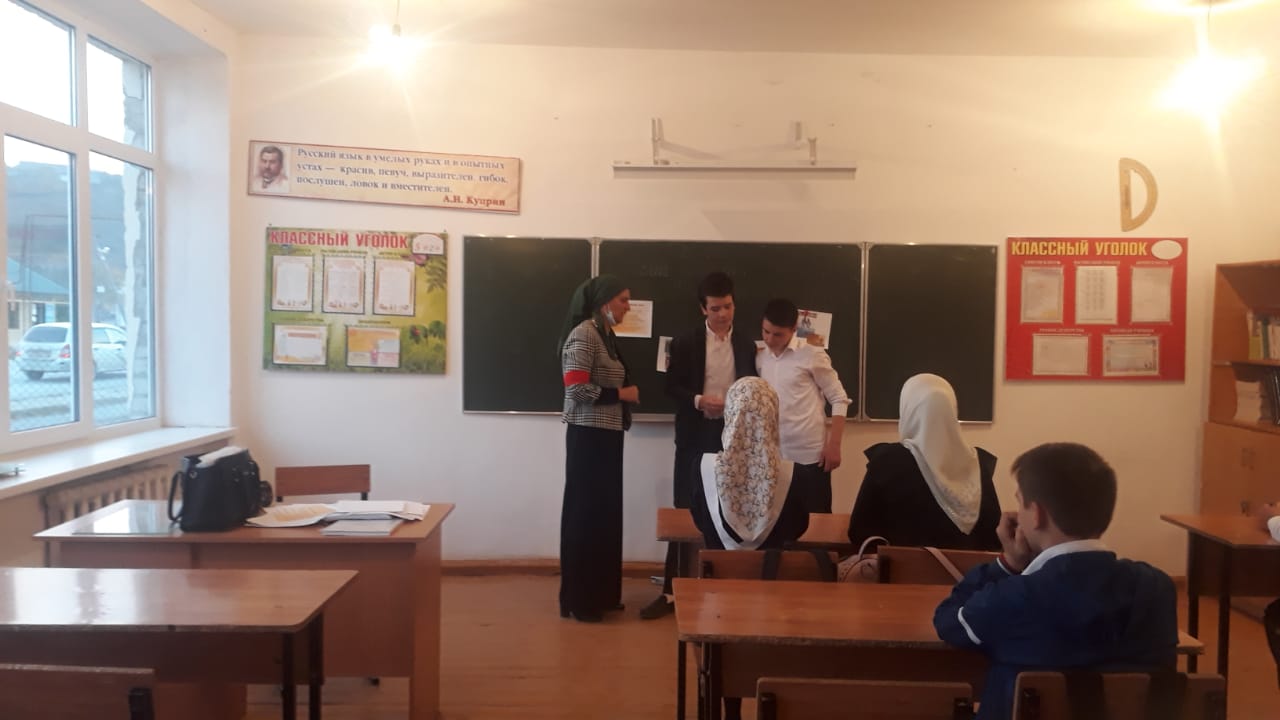 